Rosalinda Zariati(Como 1920 – 2016)Per me partecipare alla Resistenza ha significato una gran cosa, ma una gran cosa, non lo so spiegare… mi ha dato una soddisfazione immensa. Sono stata davvero contenta di aver aiutato i partigiani. Ricordo i giorni della Liberazione: furono per me giorni di gioia profonda, perché noi aspiravamo alla liberazione di Como, alla liberazione di tutta l’Italia. 
Nel 1943 ho ricevuto la prima tessera del partito, a darmela è stato il “Tia” [Noseda Pedraglio], che aveva un’ officina meccanica in viale Lecco: e lì, insieme ad altri, abbiamo cominciato a essere socialisti, a imparare cos’è il socialismo. Io di socialismo non sapevo niente perché siamo sempre stati sotto il fascismo: quando andavamo a scuola ci facevano imparare cosa era il fascismo, che era la cosa più bella e noi ci credevamo; d’altronde noi non avevamo mai saputo che cos’era il socialismo o le altre cose… solo dopo l’ho capito. Si lavorava assieme io, Mario Montorfano, il parrucchiere, Raffaele Carnevali, Italo Mentasti, ed i Bedetti Giuseppe e Natale, tutti socialisti. Il Tia ci riforniva di manifesti (aveva una sorta di stamperia clandestina), il Montorfano ci dava dei giornali da portare in giro, mentre il Mentasti faceva da cassiere dei fondi che ci venivano consegnati. Ricordo che per ricevuta davamo una specie di cartolina in cui era raffigurata una finestra munita di grate dalle quali sporgevano due mani e sotto c’era scritto: “Aiutateci”. Davamo quella cartolina a chi ci dava i soldi e davamo fuori i giornali. 
Avevo incontrato la Nella Caleffi, socialista anche lei; l’ho conosciuta in treno. Era seduta davanti a me; io la guardavo e lei mi ha chiesto: “Lei è di Milano?” “No – ho risposto – sono di Como, abito vicino alle caserme”. Allora lei mi ha detto: “Mi dà l’indirizzo che vengo a trovarla?” “E venga”, le faccio io. Mi chiese se l’avessi aiutata, se volevo fare la staffetta, e io risposi subito di sì. Tante volte veniva a casa mia a dormire e tante volte in bicicletta andavamo fino a Lecco. Una cosa che mi ricordo come fosse ieri è quando vi fu l’8 settembre. Io abitavo vicino alla Caserma De Cristoforis, e quando i nostri militari buttarono le armi dalle finestre, noi le raccogliemmo e le nascondemmo in casa. Poi però, arrivati che furono i tedeschi, e venne costituita la Repubblica Sociale, ebbi paura di tenerle lì ed allora assieme alla “Gina”, in bicicletta le portammo dove vi era il Comando partigiano. Con lei, quindi, ho iniziato a fare la staffetta. Da lei ho imparato tante cose. 
Io lavoravo come operaia alla tintoria “Ambrogio Pessina”, ci ho lavorato fino al 1944 quando mi hanno lasciata a casa. Mi ricordo che i padroni, brava gente ma fascisti, mi hanno chiamata e hanno detto che mi avrebbero sospeso per mancanza di lavoro, e invece ho sentito che era perché sapevano che io avevo contatto con i partigiani. Dopo l’insurrezione, nel ’45, andai e mi licenziai.
Avevo anche l’incarico del collegamento con la 40/a Brigata “Matteotti” dislocata in Valtellina nella zona di Buglio in Monte.
 Una volta mentre andavo a Buglio in Monte, ad Ardenno, dove c’era una casermetta di fascisti, mi hanno fermato. Io portavo con me una specie di lasciapassare che dichiarava che avevo i genitori sfollati a Buglio: prima, mi hanno chiesto cosa ci andavo a fare ed io naturalmente ho risposto che andavo a trovare i miei, mostrando il lasciapassare; poi hanno voluto vedere la carta d’identità: dietro la carta d’identità era raffigurato il fascio littorio e il Comune ci aveva messo su un francobollo. Allora, mi hanno preso la carta d’identità, dicendomi: “No, lei è un’antifascista, lei va dai partigiani…” Volevano trascinarmi in caserma. Allora, il cane che c’era su a Buglio in Monte, che era un lupo, è corso giù ed è saltato addosso ai fascisti: la mia carta d’identità in terra, l’ho afferrata e, via!, sono scappata. Mi hanno sparato dietro, ma non mi hanno preso. Da allora non ho più fatto quella strada. Un giorno sono incappata in un rastrellamento effettuato dai soldati mongoli reclutati dai tedeschi ed ho assistito nascosta e terrorizzata sotto al fieno alla fucilazione di alcuni nostri partigiani. Ricordo anche i bambini grandi che portavano sulle spalle quelli più piccoli e cercavano di scappare: due bambini che fuggivano vennero uccisi. Ci furono 17 morti. Me la sono cavata perché sono rimasta immobile sotto il fieno, altrimenti! Questo episodio non mi è mai uscito dalla mente e mai mi uscirà. 
Noi avevamo pochi contatti con gli uomini della brigata: l’unico, forse, era Giovanni a cui consegnavamo il materiale che portavamo. Il più delle volte non mi fermavo, salivo e scendevo. Poi, guai se c’era un partigiano che si attaccava a una partigiana, a una staffetta, perché, se per caso bisticciavano, poteva succedere un pandemonio: fu un periodo in cui le delazioni falcidiavano i nostri uomini migliori per cui i rapporti sentimentali amorosi erano del tutto proibiti. Poi, devo dire la verità, stavo malvolentieri a Buglio perché c’era “Nicola”, il comandante: era una persona cattiva, brutale. La vita quotidiana com’era? Avevamo poco da mangiare perché c’erano le tessere, un etto di pane al giorno, e poi il resto andavamo a prendercelo noi. Io andavo anche a Montorfano a prendere le patate, a prendere le cipolle, a prendere tanta roba dai contadini che ce la davano. Andavamo di notte. Mi ricordo che sono andata a Vercelli con una mia amica a prendere un po’ di riso. Mamma che ridere! Siamo arrivati lì e non c’era riso: l’avevano sequestrato tutto i fascisti. E allora noi cosa abbiamo fatto ? Siamo andati giù in stazione dove c’erano tutti i sacchetti, e ne abbiamo portati via uno per ciascuno dentro lo zaino e via andare in bicicletta. Arrivammo a Seregno; eravamo stanche e siamo andate a dormire in una cascina dove mettono dentro tutti gli attrezzi per i contadini. Il mattino, abbiamo preso la nostra bicicletta, il nostro zaino e via andare. Arrivano dietro di noi dei fascisti che ci gridano: “Fermatevi, Fermatevi”. E noi non ci fermavamo ma andavamo più svelte. Poi ci hanno preso e ci hanno detto: “Ma, ragazze!, non vedete che perdete tutto il riso?” Si capisce che hanno fatto qualche buco, per fortuna non ce l’hanno portato via.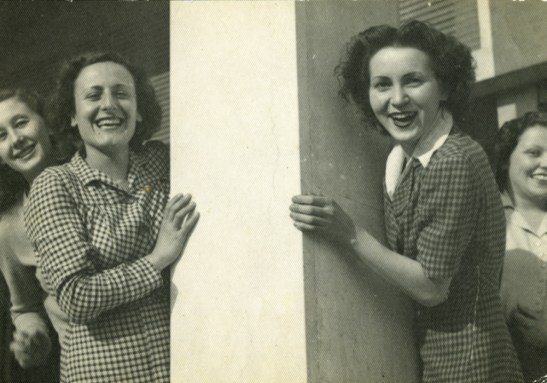 Rosalinda Zariati (a sinistra) con alcune compagne all’ex Casa del fascio dopo la Liberazione.(fotografia archivio Istituto di Storia Contemporanea “P.A. Perretta”)Quello che facevo era molto difficile e pericoloso, ma nello stesso tempo era anche entusiasmante. Sapevo di correre dei grossi rischi, sì, però lo facevo così… mi piaceva quasi, mi piaceva fare queste cose. Poi, ero cosciente dell’importanza di quello che facevamo: avevo conosciuto il “Neri” che mi aveva detto: “Cerca di aiutarci, perché dobbiamo buttar fuori questa gente che ci opprime e basta”.Fummo noi, furono le donne ad aiutare la Resistenza, i nostri partigiani, i quali avevano bisogno di tutto e non potevano scendere dalle montagne, allora eravamo noi a salire. Eravamo noi che vivevamo in mezzo alla paura, altro che storie! La donna ha acquistato più valore con la Resistenza, rispetto a prima, perché ha lottato anche lei come l’uomo. Per noi donne, però, non c’è stato alcun riconoscimento dopo, né da parte di chi governava né quasi sempre neppure da parte degli interessati. La maggior parte delle donne, al massimo, è stata riconosciuta con la qualifica di “benemerita”, un riconoscimento solo morale, del tutto inadeguato ai rischi ed ai sacrifici che avevamo sopportato.